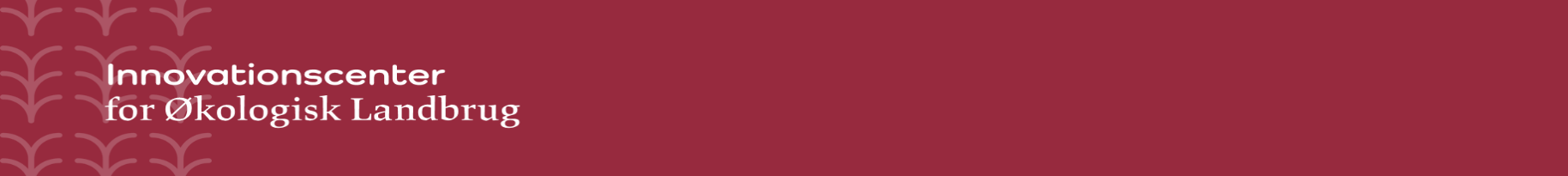 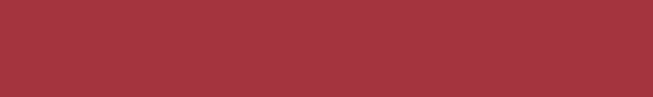 Workshop d. 8. december, kl. 9.30-15.00 Hør om fremtidens muligheder med intelligente multiafgrøder til sikring af større selvforsyning i kvægbruget, bedre klimasikring og jordfrugtbarhed. Vær også med til sparring om bedre løsninger 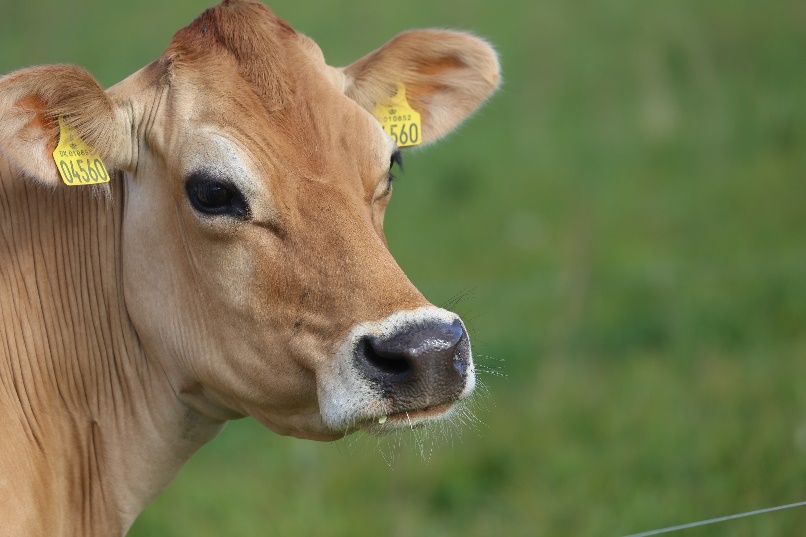 Mødested:  Gothenborg, Træladen, Gothenborgvej 3, 8653 Them.Program:   9.30	Ankomst – Kaffe/te og brød 	   9.45	Velkomst og intro10.00	Kort og godt – Nyeste indsigterErfaringer fra England - Cotswolds Seeds Sorternes og arternes betydning for øget udbytte ved samdyrkning. Jesper F-P, ICOELHvordan sikre vi nok protein og kvalitet ved 100% selvforsyning. Louise K. Hillingsø, ØRDKlima, jordtypesikring af afgrøden, samt forbedret jordliv. Carsten Markussen, ØRD11.40	Erfaringer fra flere år med dyrkning af multiafgrøder/polykulture. Steen Nørhede12.00	Frokost 12.30	Workshop - Vær med til at udvikle svarene - Sparrings- og innovationsproces på valg af optimale sorter og arter, den optimale forderplan med multiafgrøder, såteknik, dyrkning til velegnede multiafgrøder til protein, stivelse, jordforbedring mm.14.15	Kaffe/te og kage14.30	Oplæg til konkurrence om bedste multiafgrøde og udlæg – Hvis man ønsker at deltage15.00	SlutPris   	Det er gratis at deltage.    Tilmelding   Der er begrænset antal pladser og tilmelding er nødvendig senest d. 6. december. Her:Arrangører    Innovationscenteret for økologisk landbrug – Kontakt ang. arrangementet – tlf. 4190 2014 eller mail jfp@okologi.dk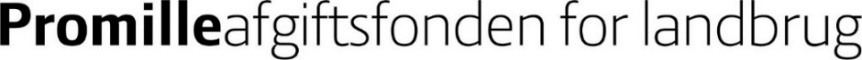 Projektet er støttet af Promilleafgiftsfonden for Landbrug 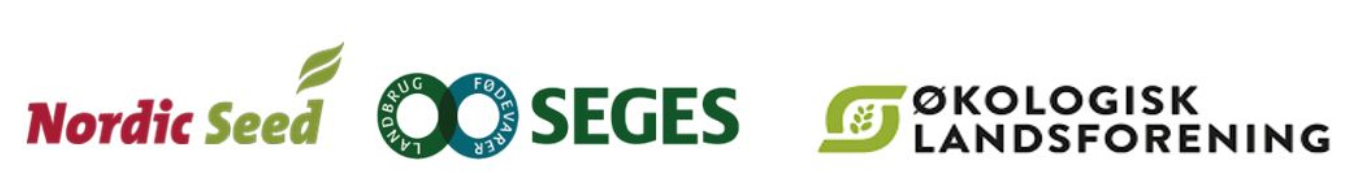 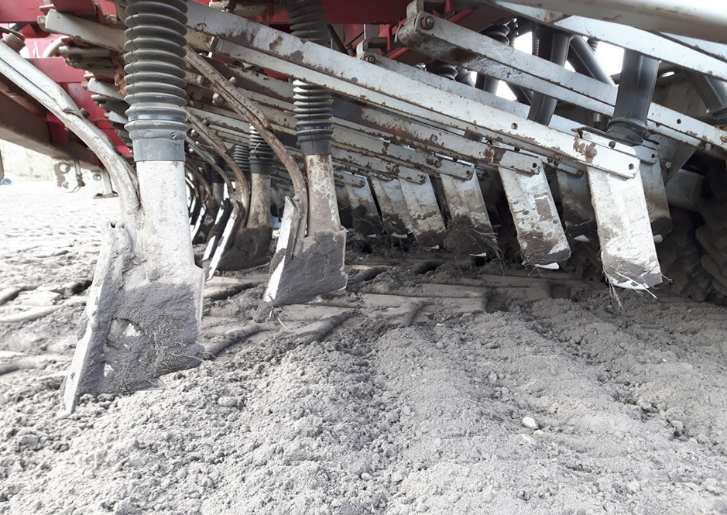 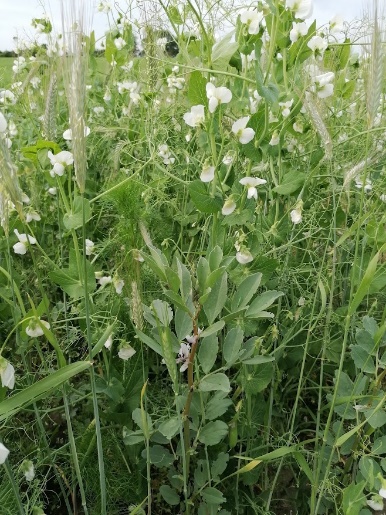 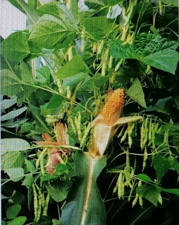 